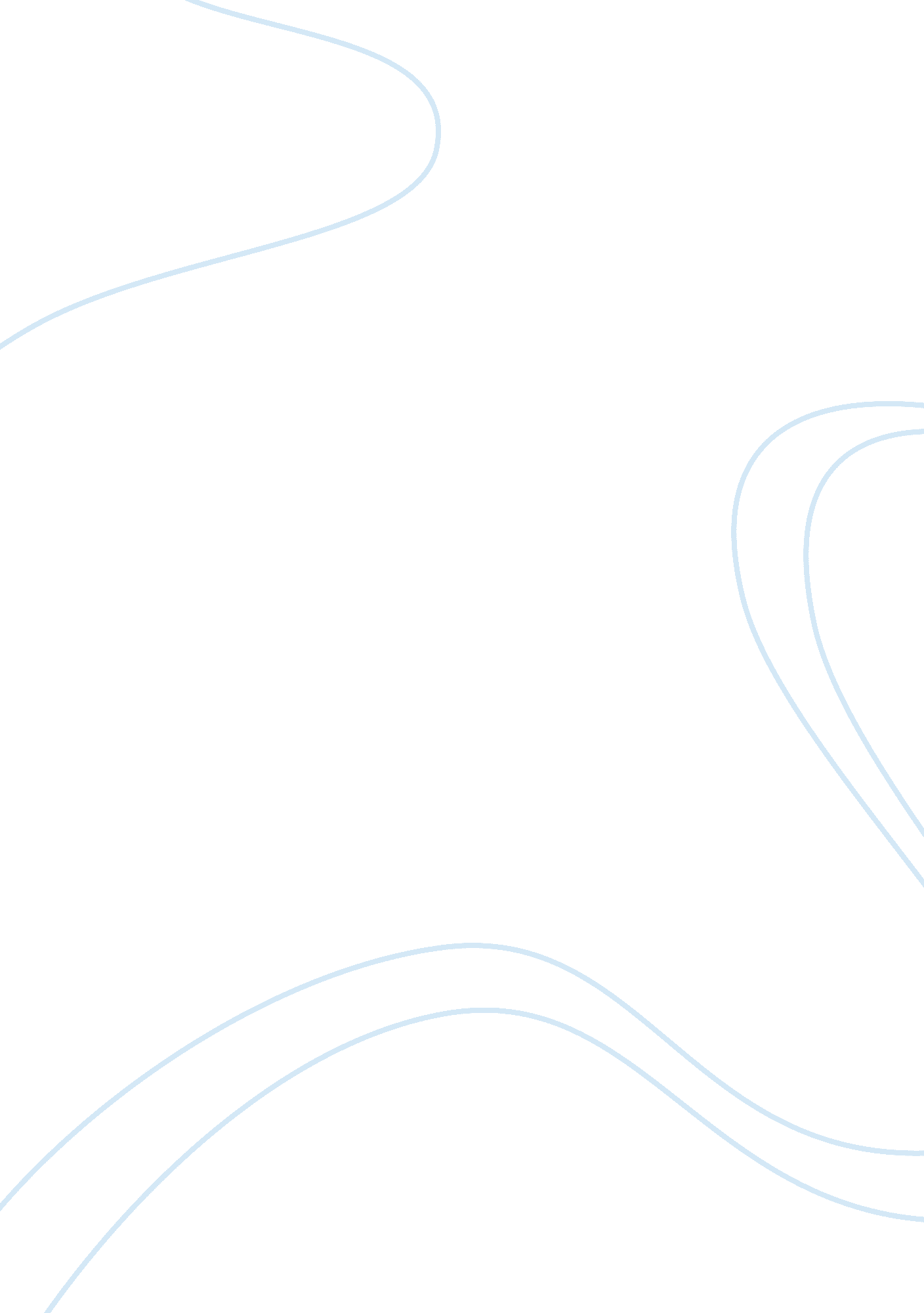 Why do you need to check your paper? essay sampleLiterature, Russian Literature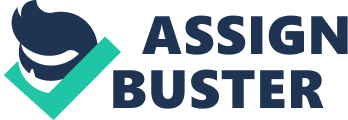 Whether you are writing a five paragraph essay or preparing a dissertation consisting of a great number of pages, you should remember about the originality of your paper. It is one of the most important requirements you should pay attention while writing. If you are creating a composition, you are the author of your thoughts and ideas. It is inadmissible to share opinions that belong to others and state them as your own. Don’t forget that you are not rewriter that stated already known arguments but an impartial and independent writer. Click here to check your paper for plagiarism free via high-quality plagiarism scanner tool. Without any doubt, you should do research and discover what is already written on your topic. You could use any other essays and works to receive as much information as you can. However, when you decided to create the work you will call your imagination, you should state your thesis that is not borrowed and hasn’t explored enough yet. 
Undoubtedly, any author is allowed to use quotes and phrases. Though, there is a certain number of strict rules if you want to do that. You are obligated to insert citation and refer them to the origin. This original work should be placed on the list of sources at the end of your essay. You can use quotations to support your arguments and give evidence and true examples. Keep in mind, that they should take the least of your paper, so do not over add them. And one more rule states, that all the sources you take the quotation from should be reliable. How to check your paper for plagiarism After finishing the paper, the responsible writer always rereads his work and checks all the mistakes. You are supposed to be confident that your paper is written smoothly, accurately, and without any grammar mistakes. Without any doubt, you can do this checking on your own or try to ask somebody for help. However, remember that they will not check everything perfect. There are many websites that were created to help students with this process. They help you to become confident that your composition is completed, unique, easy to read, and has no grammar mistakes. You can use any of this checking websites to choose the one online tool to check your paper for plagiarism or make any reduction to improve your essay. If you are completely confident that you can find and prove all grammar, punctual and spelling mistakes yourself, you can rely on your possibilities. Though, it is strictly recommended to get reinsured by using reliable checking sources. It is different when you have to check your paper for plagiarism free. In this case, you can’t rely on your intuition and conviction. You should find an appropriate plagiarism checker for using it to improve everything that should be improved. Scan for plagiarism your composition and become confident in your uniqueness. After scanning, you will receive detailed plagiarism report and understand all the mistakes that you can improve. There are many different plagiarism scanners and checkers, and you should choose one checker for students. It is the last step in the process of completing the essay, and this step is extremely useful to make your composition completed and perfect to avoid any further problems and be able to receive an excellent mark. Now you know how to check the originality of your paper. 